Publicado en Madrid, España el 20/09/2021 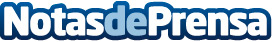 Neutrino Energy y la nueva tecnología neutrinovoltaicaSi la década del 2000 al 2010 fue la revolución de los smartphones del 2020 al 2030 será la década de la revolución de los automóviles eléctricosDatos de contacto:Neutrino Energy +49 30 20924013Nota de prensa publicada en: https://www.notasdeprensa.es/neutrino-energy-y-la-nueva-tecnologia Categorias: Internacional Nacional Automovilismo Ecología E-Commerce Industria Automotriz Otras Industrias Innovación Tecnológica http://www.notasdeprensa.es